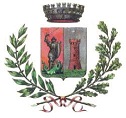 COMUNE DI GUALDO CATTANEO(Provincia di Perugia)Piazza Umberto 1°  n. 306035   GUALDO CATTANEO  -  PG  -C.F. 82001410545										Tel    0742 - 929401P.I. 01122190547										Fax   0742 – 91886www.comune.gualdocattaneo.pg.it comune.gualdocattaneo@postacert.umbria.it 												Mod IS03Tourist TaxStatement of Refusal to Pay Tourist TaxI, the undersigned ____________________________________ born in _________________________ on ____________ and domiciled __________________________________identification document (type and number)__________________________________________   hereby state, assuming full responsibility there for, that I have stayed at the hotel/accommodation facility called _________________________ for _____ nights, with ____ guests subject to payment of the tourist tax, and that I have refused to pay for the said tourist tax totalling Euro _______, for the following reason: _________________________________________________________________________________________________________ I further state that the clerks of the hotel/accommodation facility indicated above have informed me that payment of the tourist tax is an obligation under Italian law as provided by the regulations of the Municipality of Gualdo Cattaneo  approved by the Town Council with resolution no. ___ of _________ and that, in the case of refusal to pay, the Municipality of Gualdo Cattaneo will proceed against me to recover the unpaid amounts, imposing an administrative pecuniary penalty from € 25,00 to € 500,00, pursuant to art. 7/bis of Legislative Decree no. 267 of 18th August 2000. Gualdo Cattaneo ___________ 					 Signature of the Declarant    _____________________Statement of the manager of the hotel/accommodation facility in case of refusal to signI, the undersigned ____________________, in my capacity as manager of the hotel/accommodation facility  ____________________________________________________  hereby state that Mr.  ________________________  has refused my request to sign the foregoing statement despite my having informed him that payment of the tourist tax is an obligation under Italian law as provided by the regulations of the Municipality of Gualdo Cattaneo approved by the Town Council with resolution no. 5 of 11/04/2023, and that in case of refusal to pay the Municipality of Gualdo Cattaneo will proceed against me to recover the unpaid amounts, imposing the penalty provided by law.									Yours faithfully, The Manager _________________